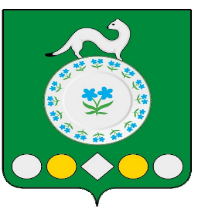 Российская ФедерацияИркутская областьУсольский  муниципальный районМишелевское городское поселение Д У М АР Е Ш Е Н И ЕОт _________									№ _____О внесении изменений в Устав Мишелевского муниципального образованияС целью приведения Устава Мишелевского муниципального образования в соответствие с действующим законодательством, учитывая изменения, внесенные в Федеральный закон  от 06.10.2003 № 131-ФЗ «Об общих принципах организации местного самоуправления  в Российской Федерации» Федеральным законом от 14.03.2022 № 60-ФЗ «О внесении изменений в отдельные законодательные акты Российской Федерации»,  руководствуясь статьями  31,47 Устава  Мишелевского муниципального образования Дума Мишелевского муниципального образования,Р Е Ш И Л А:1.Внести в Устав Мишелевского муниципального образования следующие изменения:1.1. Статью 42 Избирательная комиссия Мишелевского муниципального образования, исключить.2. В порядке, установленном Федеральным законом от 21.07.2005 № 97-ФЗ «О государственной регистрации Уставов муниципальных образований», предоставить решение Думы о внесении изменений в Устав Мишелевского муниципального образования на государственную регистрацию в Управление Министерства юстиции Российской Федерации по Иркутской области в течение 15 дней.3. Главе Мишелевского муниципального образования Валянину Н.А. опубликовать решение Думы Мишелевского муниципального образования после государственной регистрации в течение 7 дней и направить в Управление Министерства юстиции Российской Федерации по Иркутской области сведения об источнике и о дате официального опубликования муниципального правового акта Мишелевского муниципального образования для включения указанных сведений в государственный реестр уставов муниципальных образований Иркутской области в 10 - дневной срок.4. Настоящее решение вступает в силу после государственной регистрации и опубликования в газете «Новости», но не ранее 1 января 2023 года. Председатель Думы Мишелевского муниципального образованияЕ.В.ЕвтеевГлава Мишелевского муниципального образованияН.А.Валянин